В средней группе №2 "Капитошка" 25 января 2024г. состоялось совместное мероприятие детей с родителями "Путешествие по сказкам".    Вытягивая из мешочка конфету с названием сказочного героя (участники доставали  из мешочка конфету с названием «Волк и семеро козлят» и «Теремок») и объединялись в две команды. Были выполнены следующие задания: « Узнай сказку по загадке»,  Дидактическая игра «Назови  сказку по предмету», Третий конкурс «Исправь ошибку», Игра “Добрый – злой”.    После выполнения всех заданий  каждой команде нужно было придумать свой фантик со сказочным названием и подарить его участнику нашего мероприятия (участники выполняли задание и обменивались своими творческими работами с приятными пожеланиями друг другу).     После викторины родители были ознакомлены с реализованными мероприятиями по программе "Книжная радуга" в форме презентации.    Все участники процесса проявили большой творческий потенциал, подарили друг другу массу положительных эмоций.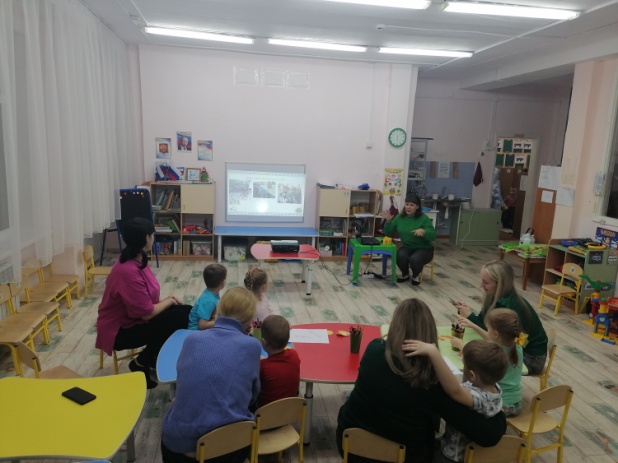 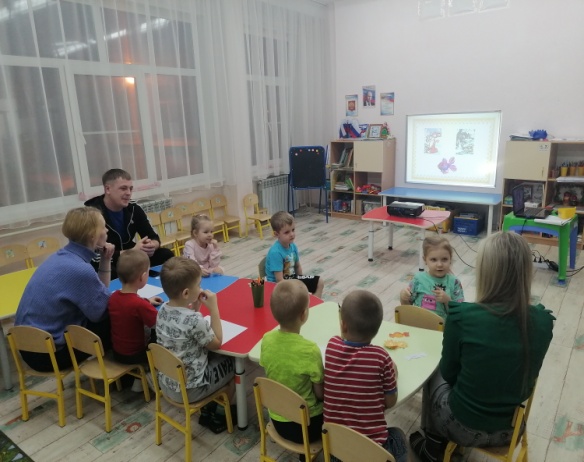 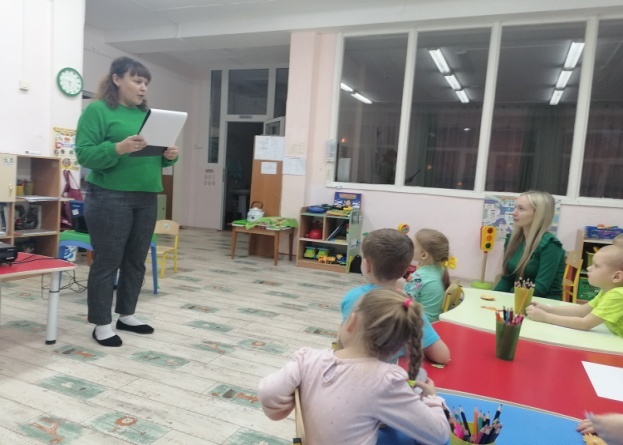 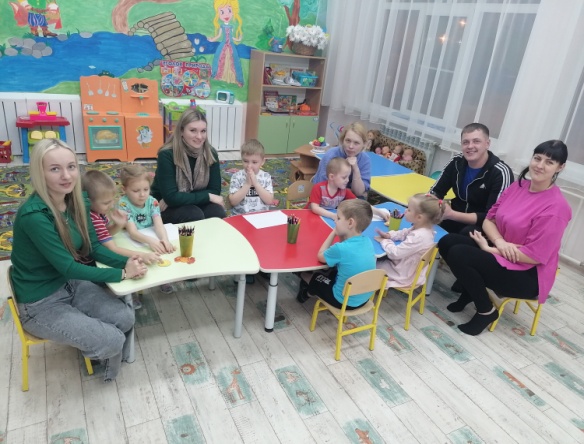 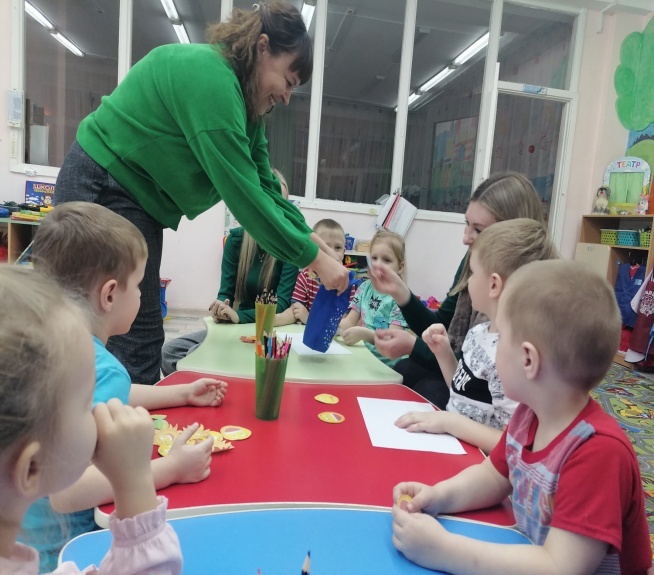 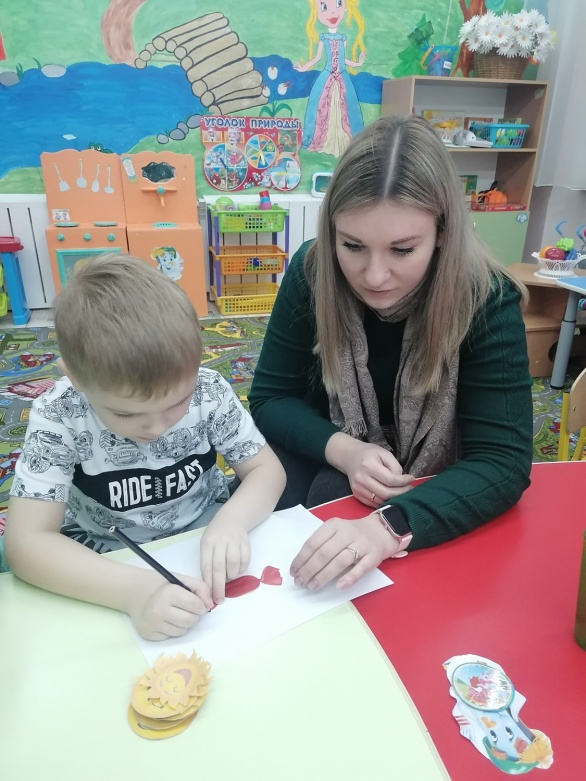 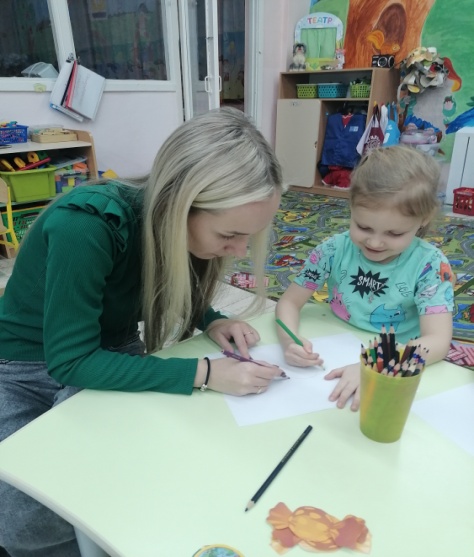 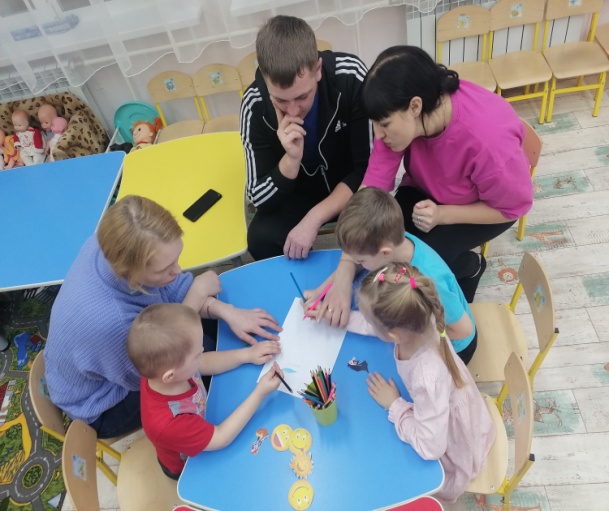 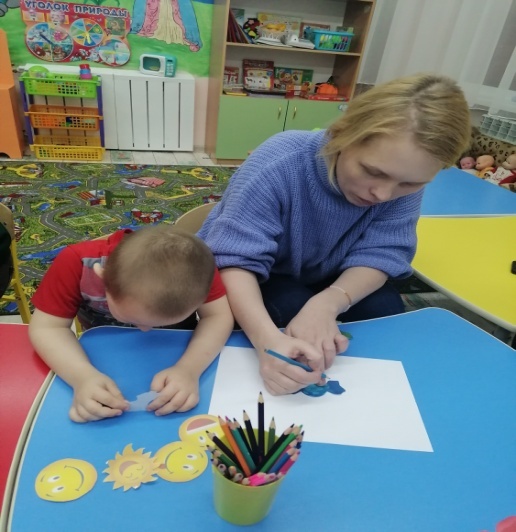 